Obec PšovPšov 48364 52 ŽluticeIČ 00254941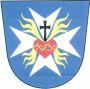 Střednědobý výhled rozpočtuobce Pšov na období 2019 -2022PŘÍJMY			     2019			2020		        2021		    2022VÝDAJE			     2019			2020		       2021		   2022Dne 13.12.2017									Ing. Radmila Houdková									  starostka Obce PšovStřednědobý výhled rozpočtu obce Pšov na období 2019 – 2022 schválilo ZO Pšov dne 11.12.2017, usnesením č. 406/17.Daňové příjmy11.000.000,-11.000.000,-11.000.000,-12.000.000,-Nedaňové příjmy   6.000.000,-   6.500.000,- 6.500.000,- 6.500.000,-Příjmy celkem      17.000.000,-17.500.000,-17.500.000,-18.500.000,-Běžné výdaje9.500.000,-9.500.000,-9.500.000,-9.500.000,-Neinvestiční výdaje7.500.000,-8.000.000,-8.000.000,-9.000.000,-Výdaje celkem17.000.000,-17.500.000,-     17.500.000,-18.500.000,-